§2263.  DefinitionsAs used in this chapter, unless the context otherwise indicates, the following terms have the following meanings.  [PL 2001, c. 667, Pt. A, §33 (AMD).]1.   "Disposable package" or "container" means any and all packages or containers used for the purpose of containing a product sold or held out for sale for human or animal consumption.[PL 1971, c. 405, §1 (NEW).]1-A.  Committee. [PL 1989, c. 878, Pt. B, §12 (RP).]1-B.  Department.  "Department" means the Department of Agriculture, Conservation and Forestry.[PL 1975, c. 739, §4 (NEW); PL 2011, c. 657, Pt. W, §5 (REV).]1-C.  Commercial purpose.  "Commercial purpose" means for the purpose of economic gain.[PL 1989, c. 820, §2 (NEW).]1-D.  Abandoned ice-fishing shack.  "Abandoned ice-fishing shack" means a temporary structure used for ice fishing and left on property not owned by the person owning the structure without permission of the landowner.[PL 2019, c. 325, §10 (AMD).]2.  Litter.  "Litter" means all waste materials including, but not limited to, bottles, glass, crockery, cans, scrap metal, junk, paper, garbage, rubbish, offal, except waste parts or remains resulting from the normal field dressing of lawfully harvested wild game or the lawful use of waste parts or remains of wild game as bait, feathers, except feathers from live birds while being transported, abandoned ice-fishing shacks, old automobiles or parts of automobiles or similar refuse, or disposable packages or containers thrown or deposited as prohibited in this chapter, but not including the wastes of the primary processes of mining, logging, sawmilling, farming or manufacturing.  "Litter" includes waste materials resulting from or associated with the use of tobacco products, including, but not limited to, cigarette butts, all waste materials resulting from the outdoor release or abandonment of a balloon and all waste materials resulting from the use of consumer fireworks.For the purposes of this subsection, "tobacco product" has the same meaning as in Title 22, section 1551, subsection 3 and "consumer fireworks" has the same meaning as in Title 8, section 221‑A, subsection 1‑A.[PL 2021, c. 510, §2 (AMD).]3.   "Litter receptacle" means a container of suitable size which is clearly identified with a sign, symbol or other device as a place where the public may dispose of litter.[PL 1975, c. 739, §5 (AMD).]4.  Vehicle.  "Vehicle" means every vehicle which is self-propelled and designed for carrying persons or property or which is used for the transportation of persons, except motorcycles, farm implements and snowmobiles.[PL 1975, c. 739, §6 (AMD).]4-A.  Commercial vehicle.  "Commercial vehicle" means a vehicle owned or used by a business, corporation, association, partnership, or the sole proprietorship of any entity conducting business for a commercial purpose.[PL 1989, c. 820, §3 (NEW).]5.   "Person" means any person, firm, partnership, association, corporation or organization of any kind whatsoever.[PL 1971, c. 405, §1 (NEW).]6.   "Public place" means any area that is used or held out for use by the public whether or not owned or operated by public or private interests.[PL 1971, c. 405, §1 (NEW).]7.   "Trailer" means any vehicle without motive power, designed for carrying persons or property and for being drawn by a motor vehicle.[PL 1971, c. 405, §1 (NEW).]8.   "Watercraft" means any type of vessel, boat or craft used or capable of being used as a means of transportation on water.[PL 1971, c. 405, §1 (NEW).]SECTION HISTORYPL 1971, c. 405, §1 (NEW). PL 1973, c. 194 (AMD). PL 1973, c. 235, §1 (AMD). PL 1975, c. 739, §§3-6 (AMD). PL 1989, c. 820, §§2,3 (AMD). PL 1989, c. 878, §B12 (AMD). PL 1993, c. 144, §§3,4 (AMD). PL 1995, c. 667, §A37 (AMD). PL 2001, c. 667, §A33 (AMD). PL 2011, c. 657, Pt. W, §5 (REV). PL 2019, c. 325, §10 (AMD). PL 2019, c. 620, §1 (AMD). PL 2021, c. 374, §1 (AMD). PL 2021, c. 510, §2 (AMD). The State of Maine claims a copyright in its codified statutes. If you intend to republish this material, we require that you include the following disclaimer in your publication:All copyrights and other rights to statutory text are reserved by the State of Maine. The text included in this publication reflects changes made through the First Regular and First Special Session of the 131st Maine Legislature and is current through November 1. 2023
                    . The text is subject to change without notice. It is a version that has not been officially certified by the Secretary of State. Refer to the Maine Revised Statutes Annotated and supplements for certified text.
                The Office of the Revisor of Statutes also requests that you send us one copy of any statutory publication you may produce. Our goal is not to restrict publishing activity, but to keep track of who is publishing what, to identify any needless duplication and to preserve the State's copyright rights.PLEASE NOTE: The Revisor's Office cannot perform research for or provide legal advice or interpretation of Maine law to the public. If you need legal assistance, please contact a qualified attorney.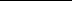 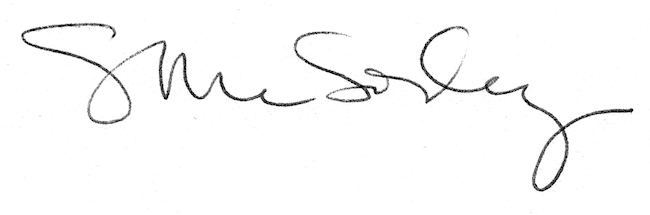 